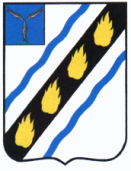 МЕЧЕТНЕНСКОЕ  МУНИЦИПАЛЬНОЕ  ОБРАЗОВАНИЕ СОВЕТСКОГО  МУНИЦИПАЛЬНОГО  РАЙОНА  САРАТОВСКОЙ  ОБЛАСТИСОВЕТ  ДЕПУТАТОВ (четвертого созыва)РЕШЕНИЕот 15.12.2021 № 159с.Мечетное О принятии части полномочий, отнесенных к компетенции Советского муниципального района Саратовской области, на исполнение органам местного самоуправления  Мечетненского муниципального образования Советского муниципального района Саратовской областиРассмотрев  решение  Муниципального  Собрания  Советского  муниципального  района  от  02.12.2021  № 414    «О передаче части полномочий,  отнесенных  к  компетенции  Советского  муниципального  района  Саратовской  области, на исполнение  органам местного самоуправления  Золотостепского,  Розовского,  Любимовского, Мечетненского  муниципальных  образований Советского муниципального района Саратовской области», руководствуясь  ст.ст. 14, 15 Федерального закона от 06.10.2003 № 131-ФЗ  «Об общих принципах организации местного самоуправления в Российской Федерации», Уставом Мечетненского муниципального  образования, Совет  депутатов  Мечетненского  муниципального  образования РЕШИЛ:1. Принять  на  исполнение органам местного самоуправления  Мечетненского   муниципального  образования Советского муниципального района Саратовской области на исполнение часть полномочий, отнесенных  к  компетенции  Советского  муниципального  района  Саратовской  области:1) обеспечение проживающих в поселении и нуждающихся в жилых помещениях малоимущих граждан жилыми помещениями, организация строительства и содержания муниципального жилищного фонда, создание условий для жилищного строительства, осуществление муниципального жилищного контроля, а также иных полномочий органов местного самоуправления в соответствии с жилищным законодательством, за исключением:- полномочий по реализации государственной программы Саратовской области «Обеспечение населения доступным жильем и развитие жилищно-коммунальной инфраструктуры», подпрограмма «Обеспечение жилыми помещениями молодых семей»;- оценки  и  обследования  помещения  в  целях  признания   помещением жилым помещением,  жилого  помещения  непригодным  для  проживания,  многоквартирного  дома аварийным  и  подлежащим  сносу  или  реконструкции, садового дома жилым домом и жилого дома садовым домом;2. Заключить на 2022год соглашение между Мечетненским   муниципальным образованием Советского муниципального района и Советским  муниципальным  районом  Саратовской области  о  передаче  на  исполнение  муниципальному  образованию  полномочий,  указанных в настоящем решении.3. Подписание соглашений поручить главе Мечетненского муниципального образования  Советского  муниципального  района  Саратовской области.4. Настоящее решение вступает в силу 1 января 2022 года и подлежит официальному опубликованию  в установленном порядке.Глава  Мечетненскогомуниципального  образования                                                 Е.Н. Чуйкова